11 класс III четверть 2015-2016 уч.г.Учителя: Сухова Н.В., Макарова О.В.Учебные пособия: «Starlight 11» Virginia Evans, Jenny Dooley, Ksenia Baranova, Victiria Kopylova, Radislav Milrood;  «Opportunities Upper-Intermediate»;         Macmillan «Grammar and Vocabulary» (MM), Пособия по подготовке к ЕГЭ, Сборники тестов по ЕГЭ.         6.	Контрольно-измерительные материалыPOEMS  for Grades 10,11 (Term III)IfIf you can keep your head when all about you      Are losing theirs and blaming it on you,If you can trust yourself when all men doubt you,      But make allowance for their doubting too;If you can wait and not be tired by waiting,      Or being lied about, don't deal in lies,Or being hated, don't give way to hating,      And yet don't look too good, nor talk too wise:If you can dream -- and not make dreams your master;     If you can think -- and not make thoughts your aim;If you can meet with Triumph and Disaster     And treat those two impostors just the same;If you can bear to hear the truth you've spoken    Twisted by knaves to make a trap for fools,Or watch the things you gave your life to, broken,     And stoop and build'em up with worn-out tools:If you can make one heap of all your winnings     And risk it on one turn of pitch-and-toss,And lose, and start again at your beginnings     And never breathe a word about your loss;If you can force your heart and nerve and sinew     To serve your turn long after they are gone,And so hold on when there is nothing in you     Except the Will which says to them: "Hold on!"If you can talk with crowds and keep your virtue,    Or walk with Kings -- nor lose the common touch,If neither foes nor loving friends can hurt you,    If all men count with you, but none too much;If you can fill the unforgiving minute   With sixty seconds' worth of distance run,Yours is the Earth and everything that's in it,    And -- which is more -- you'll be a Man, my son!№ урокаТемаТемаТемаЛексикаЛексикаГрамматикаГрамматикаГоворениеЧтениеАудированиеПисьмоЯзыковой портфель1 неделя11.01 15.01Criminalist (Работа криминалиста)Criminalist (Работа криминалиста)Criminalist (Работа криминалиста)Идиомы с. 73, упр. 6Язык повседневного общения (дача свидетельских показаний)с. 73, упр. 9ЕГЭ  Лексика  словообразованиес. 73, упр. 10Идиомы с. 73, упр. 6Язык повседневного общения (дача свидетельских показаний)с. 73, упр. 9ЕГЭ  Лексика  словообразованиес. 73, упр. 10Придаточные предложенияConcession: GR  с. 168  с. 73, упр. 7Фразовые глаголы  Приложение 1 break in, run away from, hold up, run off with, let off с.73,у 5Придаточные предложенияConcession: GR  с. 168  с. 73, упр. 7Фразовые глаголы  Приложение 1 break in, run away from, hold up, run off with, let off с.73,у 5с. 73, упр. 6, 8, 9с. 3, упр. 10с. 73, упр. 8с. 73, упр. 5с. 73, упр. 7ClockworkCommunication («Заводное» радио)ClockworkCommunication («Заводное» радио)ClockworkCommunication («Заводное» радио)с. 74, упр. 1, 2А, 2В, 3, 4с. 74, упр. 4 ЕГЭ  Чтение заполнение пропусков с.74, у 5с. 74, упр. 1Technology (Зависим ли мы от технологий?)Technology (Зависим ли мы от технологий?)Technology (Зависим ли мы от технологий?)health, useful, broadcasts, valued, state, under-developed, technological, harsh, change, portable  с. 75, упр. 6А, 6ВМеждународные слова по теме «Технология с. 75, упр. 7health, useful, broadcasts, valued, state, under-developed, technological, harsh, change, portable  с. 75, упр. 6А, 6ВМеждународные слова по теме «Технология с. 75, упр. 7с. 75, упр. 6 В, 7с. 75, упр. 8, 9с. 75, упр. 8с. 75, упр. 6 Ас. 75, упр. 9Technology (Наши электронные помощники)Technology (Наши электронные помощники)Technology (Наши электронные помощники)connect, install, remote control, recharge, press, plug in, store, insert, uploadс. 76, упр. 1pad, dish, screen, control, lens, view, microphone, display, network, built-inс. 76, упр. 2  с. 76, упр. 3connect, install, remote control, recharge, press, plug in, store, insert, uploadс. 76, упр. 1pad, dish, screen, control, lens, view, microphone, display, network, built-inс. 76, упр. 2  с. 76, упр. 3Обучение переводу с английского языка на русский язык с. 76, упр. 3Страдательный залог/Каузатив  GR  с. 169–170с. 76, упр. 4Обучение переводу с английского языка на русский язык с. 76, упр. 3Страдательный залог/Каузатив  GR  с. 169–170с. 76, упр. 4с. 76, упр. 2, 3с. 76, упр. 1, 2Education (Школа – дома!)Education (Школа – дома!)Education (Школа – дома!)Язык повседневного общения (совершение покупок) How can I help you?, Have you got a specific brand in mind?, It will cost... after discount., That’s fine. I’d like to..., Not really. Could you suggest..., How much is it?, Can I pay by credit card?     с. 77, упр. 6Язык повседневного общения (совершение покупок) How can I help you?, Have you got a specific brand in mind?, It will cost... after discount., That’s fine. I’d like to..., Not really. Could you suggest..., How much is it?, Can I pay by credit card?     с. 77, упр. 6Трансформация предложенийс. 77, упр. 7Трансформация предложенийс. 77, упр. 7с. 77, упр. 5с. 77, упр. 6ЕГЭ  Чтение  заполнение пропусков  множ. выбор с. 77, упр. 8с. 77, упр. 5с. 77, упр. 7с. 77, упр. 9Проект.Что ты предпочитаешь: учиться дома или ходить в школу?2 неделя18.01  22.01Watching the Detectives (Наблюдая за детективами)Watching the Detectives (Наблюдая за детективами)Watching the Detectives (Наблюдая за детективами)Обучение переводу с английского языка на русский языкс. 78, упр. 4Обучение переводу с английского языка на русский языкс. 78, упр. 4с. 78, упр. 1, 2ЕГЭ  Чтение  озаглавливание отрывковс. 78, упр. 4с. 78, упр. 3Crime TV shows (Нужны ли сериалы о преступлениях?)Crime TV shows (Нужны ли сериалы о преступлениях?)Crime TV shows (Нужны ли сериалы о преступлениях?)с. 78, упр. 5 А, Вс. 78, упр. 5 А, ВПриставка “mis-”Обучение работе со словарёмс. 78, упр. 6Приставка “mis-”Обучение работе со словарёмс. 78, упр. 6с. 78, упр. 7с. 79, упр. 8с. 78, упр. 7с. 78, упр. 5А, 5Вс. 79, упр. 8с. 79, упр. 9Проект. Отзыв о новом «криминальном» сериале с. 79, упр. 9Social/world issues, Welfare (Благосостояние: социальные выплаты, работа)Social/world issues, Welfare (Благосостояние: социальные выплаты, работа)Social/world issues, Welfare (Благосостояние: социальные выплаты, работа)disability pension, mentally handicapped, social services, low income, unemployment, benefit, state pension, subsidised rent, healthcare, decent accommodation, council housing  с. 80, упр.1с.80, у 2, 3disability pension, mentally handicapped, social services, low income, unemployment, benefit, state pension, subsidised rent, healthcare, decent accommodation, council housing  с. 80, упр.1с.80, у 2, 3Обучение переводу с английского языка на русский языкс. 80, упр. 2Модальные глаголы  GR  с. 170–172с. 80, упр. 4Обучение переводу с английского языка на русский языкс. 80, упр. 2Модальные глаголы  GR  с. 170–172с. 80, упр. 4с. 80, упр. 3с. 80, упр. 1, 3с. 80, упр. 4Poverty & Hunger (Бедность и голод  главные проблемы человечества)Poverty & Hunger (Бедность и голод  главные проблемы человечества)Poverty & Hunger (Бедность и голод  главные проблемы человечества)Язык повседневного общения (рассказ, повествование)с. 81, упр. 8АЕГЭ  Лексика  словообразованиес. 81, упр. 9Язык повседневного общения (рассказ, повествование)с. 81, упр. 8АЕГЭ  Лексика  словообразованиес. 81, упр. 9Прилагательные, усиливающие значение других прилагательных: deep, strong, heavy  с. 81, упр. 5Предлоги: in, at, on, of, into, for, fromс. 81, упр. 6Прилагательные, усиливающие значение других прилагательных: deep, strong, heavy  с. 81, упр. 5Предлоги: in, at, on, of, into, for, fromс. 81, упр. 6с. 81, упр. 7с. 81, упр. 8 Вс. 81, упр. 7с. 81, упр. 5Проект. Представь, что ты один из мировых лидеров. Причины и способы покончить с одной из главных проблем мира  голодомс. 81, упр. 10 Listening Skills (Учимся Аудированию-1)Listening Skills (Учимся Аудированию-1)Listening Skills (Учимся Аудированию-1)с. 82, упр. 1, 2ЕГЭ  Аудир.  утверждение «верно/невернос. 82, упр. 1ЕГЭ  Аудир.  установление соответствийс. 82, упр. 23 неделя15.01  29.01Listening Skills (Учимся аудированию-2)Listening Skills (Учимся аудированию-2)Listening Skills (Учимся аудированию-2)с. 83, упр. 3ЕГЭ  Аудир.  множественный выбор  с.83, у. 3Speaking Skills (Учимся говорению-1)Speaking Skills (Учимся говорению-1)Speaking Skills (Учимся говорению-1)sense of security, good communication, respect, argue at times, a special bond, I think this is important because…, It seems to me that… , because, That’s really a good point, but…, I’m not sure I entirely agree with you because…Giving reasonssense of security, good communication, respect, argue at times, a special bond, I think this is important because…, It seems to me that… , because, That’s really a good point, but…, I’m not sure I entirely agree with you because…Giving reasonsЕГЭ  Говорение  монологс. 84, упр. 1ЕГЭ  Говорение   диалогс. 84, упр. 2с. 84, упр. 1, 2Speaking Skills (Учимся говорению-2)Speaking Skills (Учимся говорению-2)Speaking Skills (Учимся говорению-2)well-trained medical staff, efficient clinics and hospitals, improved diagnosis and treatment, scientific advances, effective health campaignswell-trained medical staff, efficient clinics and hospitals, improved diagnosis and treatment, scientific advances, effective health campaignsЕГЭ  Говорение  монологс. 85, упр. 1ЕГЭ  Говорение  диалогс. 85, упр. 2с. 85, упр. 1, 2Writing: Letters based on notes (Пишем  письмо с обязательным использованием данной информации)Writing: Letters based on notes (Пишем  письмо с обязательным использованием данной информации)Writing: Letters based on notes (Пишем  письмо с обязательным использованием данной информации)с. 86, упр. 1Ас. 86, упр. 2с. 86, упр. 1 А, ВПравила написания письма с опорой на «пометки на полях»с. 86, упр. 1 А, Вс. 86, упр. 2Writing: evaluating partner’s work according to criteria (Пишем письмо: учимся оценивать работу одноклассника по критериям)Writing: evaluating partner’s work according to criteria (Пишем письмо: учимся оценивать работу одноклассника по критериям)Writing: evaluating partner’s work according to criteria (Пишем письмо: учимся оценивать работу одноклассника по критериям)Косвенные вопросыс. 87, упр. 4Косвенные вопросыс. 87, упр. 4с. 87, упр. 3с. 87, упр. 6Учимся оценивать работу одноклассника с. 87, упр. 6с. 87, упр. 3, 5с. 87, упр. 4, 54 неделя01.02  05.02Writing: a letter of recommendation, descriptional letter (Пишем письмо-рекомендацию, письмо-описание)Writing: a letter of recommendation, descriptional letter (Пишем письмо-рекомендацию, письмо-описание)Writing: a letter of recommendation, descriptional letter (Пишем письмо-рекомендацию, письмо-описание)с. 88, упр. 1, 2, 3с. 88, упр. 1, 2с. 88, упр. 4с. 88, упр. 3с. 88, упр. 4Writing: giving advice (Пишем письмо   даём совет)Writing: giving advice (Пишем письмо   даём совет)Writing: giving advice (Пишем письмо   даём совет)с. 89, упр. 5Учимся оценивать работу одноклассника с. 89, упр. 6с. 89, упр. 5с. 89, упр. 5Across cultures: The Notting Hill Carnival (Через страны и культуры: карнавал Ноттинг Хилл в Лондоне)Across cultures: The Notting Hill Carnival (Через страны и культуры: карнавал Ноттинг Хилл в Лондоне)Across cultures: The Notting Hill Carnival (Через страны и культуры: карнавал Ноттинг Хилл в Лондоне)ЕГЭ  Лексика  словообразованиес. 90, упр. 3ЕГЭ  Лексика  заполнение пропусков  множественный выбор  с. 90, упр. 4ЕГЭ  Лексика  словообразованиес. 90, упр. 3ЕГЭ  Лексика  заполнение пропусков  множественный выбор  с. 90, упр. 4с. 90, упр. 1, 2с. 90, упр. 2, 3, 4с. 90, упр. 1Music (На музыкальном Олимпе)Music (На музыкальном Олимпе)Music (На музыкальном Олимпе)return to life, memorable music, delightful, money-making, variety, keepsс. 90, упр. 6Обучение работе со словарёмс. 91, упр. 7return to life, memorable music, delightful, money-making, variety, keepsс. 90, упр. 6Обучение работе со словарёмс. 91, упр. 7с. 91, упр. 7, 8с. 90, упр. 5Проект. ПрезентацияИнформация об интересном празднике в нашей стране. Literature – I. Asimov “The Caves of Steel” (Литература  Айзек Азимов«Стальные пещеры»)Literature – I. Asimov “The Caves of Steel” (Литература  Айзек Азимов«Стальные пещеры»)Literature – I. Asimov “The Caves of Steel” (Литература  Айзек Азимов«Стальные пещеры»), sensible, reasonable, truthful, open, continued, speak quietly, travelled,  went, untrue story which is widely believedс. 92, упр. 4, sensible, reasonable, truthful, open, continued, speak quietly, travelled,  went, untrue story which is widely believedс. 92, упр. 4с. 92, упр. 1, 2с. 92, упр. 1, 2ЕГЭ  Чтение  заполнение пропусковс. 92, упр. 35 неделя08.02 12.02Litarature  Day of Ely Baley (Литература День Элая Бэйли)Litarature  Day of Ely Baley (Литература День Элая Бэйли)Litarature  Day of Ely Baley (Литература День Элая Бэйли)Обучение работе со словарёмс. 92, упр. 5с. 93, упр. 7АОбучение работе со словарёмс. 92, упр. 5с. 93, упр. 7АОбучение переводу с английского языка на русский языкс. 92, у 5  с. 92, у. 6Обучение переводу с английского языка на русский языкс. 92, у 5  с. 92, у. 6с. 92, упр. 6с. 93, упр. 7А, Вс. 93, упр. 7Ас. 92, упр. 6с. 93, упр. 8Across the curriculum: Citizenship (Межпредметные связи: Гражданство)Across the curriculum: Citizenship (Межпредметные связи: Гражданство)Across the curriculum: Citizenship (Межпредметные связи: Гражданство)с. 94, упр. 1, 2с. 94, упр. 1, 2с. 94, упр. 2UNICEF (Что такое ЮНИСЕФ)UNICEF (Что такое ЮНИСЕФ)UNICEF (Что такое ЮНИСЕФ)approximately, survive financially, making sure, detailed clearly, flooded, gave out, ruined, involved, as much as possible, damaging, the process of keeping places clean and healthy, cruel & violent treatment  с. 94, упр. 4approximately, survive financially, making sure, detailed clearly, flooded, gave out, ruined, involved, as much as possible, damaging, the process of keeping places clean and healthy, cruel & violent treatment  с. 94, упр. 4с. 94, упр. 3, 5с. 94, упр. 3с. 94, упр. 5с. 94, упр. 3Проект. Презентация Информация о других правозащитных организациях, Progress check (Проверь себя!)Progress check (Проверь себя!)Progress check (Проверь себя!)evidence, fine, charged, engaged, breakthrough, exposed, numerous, success, profitable, bizarreс. 95, упр. 1criminal, stare, interrogation, police, illegal, armed, fully, valued, radio, technologicalс. 95, упр. 2, 4с. 95, упр. 6evidence, fine, charged, engaged, breakthrough, exposed, numerous, success, profitable, bizarreс. 95, упр. 1criminal, stare, interrogation, police, illegal, armed, fully, valued, radio, technologicalс. 95, упр. 2, 4с. 95, упр. 6с. 95, упр. 3Трансформация предложенийс. 95, упр. 5с. 95, упр. 3Трансформация предложенийс. 95, упр. 5с. 95, упр. 1, 2, 3, 4, 5, 6Focus on RNE (Готовимся к ЕГЭ-1Чтение)Focus on RNE (Готовимся к ЕГЭ-1Чтение)Focus on RNE (Готовимся к ЕГЭ-1Чтение)ЕГЭ  Чтение  множественный выборс. 96–976 неделя 15.02 19.02Focus on RNE (Готовимся к ЕГЭ Раздел 2  ЛексикаГрамматика)Focus on RNE (Готовимся к ЕГЭ Раздел 2  ЛексикаГрамматика)Focus on RNE (Готовимся к ЕГЭ Раздел 2  ЛексикаГрамматика)ЕГЭ  Лексика  словообразование   с. 97ЕГЭ  Лексика  заполнение пропусков  множественный выбор     с. 98ЕГЭ  Лексика  словообразование   с. 97ЕГЭ  Лексика  заполнение пропусков  множественный выбор     с. 98ЕГЭ  Грамматика  правильные формы глаголас. 97ЕГЭ  Грамматика  правильные формы глаголас. 97Focus on RNE (Готовимся к ЕГЭ – Раздел 3АудированиеГоворение)Focus on RNE (Готовимся к ЕГЭ – Раздел 3АудированиеГоворение)Focus on RNE (Готовимся к ЕГЭ – Раздел 3АудированиеГоворение)ЕГЭ  Говорение  монологс. 98ЕГЭ  Аудирование  утверждение «верно/неверно/в тексте не сказано» с. 98Focus on RNE (Готовимся к ЕГЭ-4Письмо)Focus on RNE (Готовимся к ЕГЭ-4Письмо)Focus on RNE (Готовимся к ЕГЭ-4Письмо)ЕГЭ  Письмо  написание эссе с выражением личного мненияс. 98 Тестирование по ЕГЭТестирование по ЕГЭТестирование по ЕГЭТестирование по ЕГЭТестирование по ЕГЭТестирование по ЕГЭModule 4  SurvivalModule 4  SurvivalModule 4  SurvivalModule 4  SurvivalModule 4  SurvivalModule 4  SurvivalModule 4  SurvivalModule 4  SurvivalModule 4  Survival7 неделя 22.02 26.027 неделя 22.02 26.02Giant turtles of the Galapagos Islands (Гигантские черепахи Галапагосов)Обучение переводу с английского языка на русский языкс. 101, упр. 3Обучение переводу с английского языка на русский языкс. 101, упр. 3с. 100, упр. 1, 2с. 100, упр. 1, 2с. 100, упр. 2с. 100, упр. 1ЕГЭ  Чтение  множественный выборс. 101, упр. 3LonesomeGeorge (Одинокий Джордж)take, suitable, blood, analyse, living, pleasant, closest, museum, star, researchс. 101, упр. 4 А, Вtake, suitable, blood, analyse, living, pleasant, closest, museum, star, researchс. 101, упр. 4 А, Вс. 101, упр. 4 А, Вс. 101, упр. 5с. 101, упр. 4 А, Вс. 101, упр. 5с. 101, упр. 5с. 101, упр. 4 Ас. 101, упр. 6Проект Презентация «О важности экосистем». Evolution (Ступени эволюции)genes, continuously, chance, identical, adapts, carry out, inherit, creationс. 102, упр. 1с. 102, упр. 2, 5Язык повседневного общения (как пригласить и как ответить на приглашение)с. 102, упр. 4genes, continuously, chance, identical, adapts, carry out, inherit, creationс. 102, упр. 1с. 102, упр. 2, 5Язык повседневного общения (как пригласить и как ответить на приглашение)с. 102, упр. 4с. 102, упр. 2, 3с. 102, упр. 2, 3с. 102, упр. 5с. 102, упр. 3с. 102, упр. 5Heredity (Наследственность)ЕГЭ  Лексика  заполнение пропусков  множественный выбор с. 103, упр. 9ЕГЭ  Лексика  заполнение пропусков  множественный выбор с. 103, упр. 9Предлоги: with, on, at, from, to, in  Приложение 2с. 103, упр. 6Инверсия  GR  с. 172с. 103, упр. 7Выражение согласия/несогласия: So do I, Neither/Nor could Iс. 103, упр. 8Обучение переводу с английского языка на русский языкс. 103, упр. 9с. 103, упр. 9Предлоги: with, on, at, from, to, in  Приложение 2с. 103, упр. 6Инверсия  GR  с. 172с. 103, упр. 7Выражение согласия/несогласия: So do I, Neither/Nor could Iс. 103, упр. 8Обучение переводу с английского языка на русский языкс. 103, упр. 9с. 103, упр. 9с. 103, упр. 8с. 103, упр. 8с. 103, упр. 9с. 103, упр. 6, 7 с. 103, упр. 8Solar system (Наш дом – Солнечная система)dwarf, asteroids, constellations, moons, supernova, cometsс. 104, упр. 2last, strain, maintain, attracted, become extremely weak, large cupboard/room to keep food, hold together and twist, destroyed, suggested, circlingс. 104, упр. 5dwarf, asteroids, constellations, moons, supernova, cometsс. 104, упр. 2last, strain, maintain, attracted, become extremely weak, large cupboard/room to keep food, hold together and twist, destroyed, suggested, circlingс. 104, упр. 5Обучение переводу с английского языка на русский языкс. 104, упр. 4Обучение переводу с английского языка на русский языкс. 104, упр. 4с. 104, упр. 1, 2, 3с. 104, упр. 1, 2, 3с. 104, упр. 3ЕГЭ  Чтение  заполнение пропусковс. 104, упр. 4с. 104, упр. 28 неделя 29.02 04.038 неделя 29.02 04.03Exploring space (Освоение космоса неизбежно?)instant, despair, ultimate, homo, alternative, colonise, increasing, borrowed, exhaust, granted, barren, steppingс. 105, упр. 6instant, despair, ultimate, homo, alternative, colonise, increasing, borrowed, exhaust, granted, barren, steppingс. 105, упр. 6с. 105, упр. 6, 7, 8с. 105, упр. 6, 7, 8с. 105, упр. 7с. 105, упр. 6с. 105, упр. 9Представь, что ты член междунар. молодёжного правительства. Речь о колонизации космоса, нужно ли тратить на это деньгиSpace (Космос, знакомый и близкий)orbit, space exploration, gather, natural resources, scientific breakthrough, launch, observation satellites, magnetic field, manned, colonization, missionс. 106, упр. 1, 2, 3orbit, space exploration, gather, natural resources, scientific breakthrough, launch, observation satellites, magnetic field, manned, colonization, missionс. 106, упр. 1, 2, 3Обучение переводу с английского языка на русский языкс. 106, упр. 3Усилительные конструкции  GR  с. 175с. 106, упр. 4Обучение переводу с английского языка на русский языкс. 106, упр. 3Усилительные конструкции  GR  с. 175с. 106, упр. 4с. 106, упр. 2с. 106, упр. 2с. 106, упр. 2с. 106, упр. 4Can Mars be our home? (Может ли Марс стать нашим домом?)Язык повседневного общения (рассуждение о преимуществах и недостатках)с. 107, упр. 5ЕГЭ  Лексика  словообразованиес. 107, упр. 7Язык повседневного общения (рассуждение о преимуществах и недостатках)с. 107, упр. 5ЕГЭ  Лексика  словообразованиес. 107, упр. 7Трансформация предложенийс. 107, упр. 6Трансформация предложенийс. 107, упр. 6с. 107, упр. 5, 8с. 107, упр. 5, 8с. 107, упр. 7с. 107, упр. 8с. 107, упр. 6, 7с. 107, упр. 9Science vs Nature (Противостояние науки и природы)nutritional value, price, crop protection, disease resistant, unknown effects, unnatural, controversialс. 108, упр. 1nutritional value, price, crop protection, disease resistant, unknown effects, unnatural, controversialс. 108, упр. 1с. 108, упр. 1, 2с. 108, упр. 1, 2с. 108, упр. 2ЕГЭ  Чтение  озаглавливание отрывковс. 108, упр. 3GM Foods (Генно-модифицированная пища)preventing infection, a protest group, a large meeting, delivery, growing, extremely poor, make sure of, sensitive, disruption, moving/travelling, cut off, a structure housing beesс. 108, упр. 4  с. 108, упр. 5preventing infection, a protest group, a large meeting, delivery, growing, extremely poor, make sure of, sensitive, disruption, moving/travelling, cut off, a structure housing beesс. 108, упр. 4  с. 108, упр. 5Обучение переводу с английского языка на русский языкс. 108, упр. 5Обучение переводу с английского языка на русский языкс. 108, упр. 5с. 108, упр. 5,6с. 108, упр. 5,6с. 108, упр. 6с. 108, упр. 5с. 109, упр. 7Проект. Найди информацию об Амурском (Сибирском) тигре, используй интернет-ссылку, сделай презентацию работы в классе9 неделя 07.03  11.039 неделя 07.03  11.03Food/Drink (Пища полезная и… вкусная!)peel, grate, core, melt, slice, mix, beat, toss, drain, separate, crushс. 110, упр. 1, 2, 3, 4с. 110, упр. 5peel, grate, core, melt, slice, mix, beat, toss, drain, separate, crushс. 110, упр. 1, 2, 3, 4с. 110, упр. 5Обучение переводу с английского языка на русский языкс. 110, упр. 3Исчисляемые/неисчисляемые имена существительныес. 110, упр. 5Обучение переводу с английского языка на русский языкс. 110, упр. 3Исчисляемые/неисчисляемые имена существительныес. 110, упр. 5с. 110, упр. 2, 3с. 110, упр. 5с. 110, упр. 2, 3с. 110, упр. 5с. 110, упр. 1, 2, 4, 5What are you going to eat?  A mango. (Что будете кушать?  Манго.)bite, munch, chew, swallow, sip, grindс. 111, упр. 6Язык повседневного общения (решаем, что будем есть и пить)с. 111, упр. 9ЕГЭ  Лексика  словообразованиес. 111, упр. 10bite, munch, chew, swallow, sip, grindс. 111, упр. 6Язык повседневного общения (решаем, что будем есть и пить)с. 111, упр. 9ЕГЭ  Лексика  словообразованиес. 111, упр. 10с. 111, упр. 7с. 111, упр. 7с. 111, упр. 6, 8с. 111, упр. 9с. 111, упр. 6, 8с. 111, упр. 9с. 111, упр. 10с. 111, упр. 8с. 111, упр. 6, 7 Listening Skills (Учимся аудированию-1) Правила и подсказки с. 112ЕГЭ  Аудирование  с. 112, упр. 1Listening Skills (Учимся аудированию-2)Правила и подсказки с. 113ЕГЭ  Аудирование  установление соответствийс. 113, упр. 2ЕГЭ  Аудирование  множественныйвыборс. 113, упр. 3Speaking Skills (Учимся говорению-1)Выражение возможности/неуверенностиIt seems that... it could..., I think it’s probably, It might, I’m pretty sure thatс. 114Опорная лексика по темам высказыванияThat sounds really interesting/fascinating…, I think this would be very educational…, My only objection to this idea is…, I’m not sure I would recommend this because…Выражение возможности/неуверенностиIt seems that... it could..., I think it’s probably, It might, I’m pretty sure thatс. 114Опорная лексика по темам высказыванияThat sounds really interesting/fascinating…, I think this would be very educational…, My only objection to this idea is…, I’m not sure I would recommend this because…ЕГЭ  Говорение  монологс. 114, упр. 1ЕГЭ  Говорение  диалогс. 114, упр. 2ЕГЭ  Говорение  монологс. 114, упр. 1ЕГЭ  Говорение  диалогс. 114, упр. 2с. 114, упр. 1–образец монологического высказыванияс. 114, упр. 2  образец диалогического высказывания10 неделя14.03 18.0310 неделя14.03 18.03Speaking Skills (Учимся говорению-2)Опорная лексика по темам высказыванияОпорная лексика по темам высказыванияЕГЭ  Говорение  монологс. 115, упр. 1ЕГЭ  Говорение  диалогс. 115, упр. 2ЕГЭ  Говорение  монологс. 115, упр. 1ЕГЭ  Говорение  диалогс. 115, упр. 2с. 115, упр. 1–образец монологического высказыванияс. 115, упр. 2  образец диалогического высказыванияWriting: plan and structure of an essay (Учимся писать эссе-1: план и структура)с. 117, упр. 1с. 117, упр. 1с. 117, упр. 1Правила написания и структура трёх видов эссе: «за и против», «выражение своего мнения», «решение проблем»с. 116с. 117, у. 1Writing: essay, understanding the task (Учимся писать эссе-2: понимание задания)с. 117, упр. 2, 3с. 117, упр. 2, 3с. 117, упр. 2, 3Writing: essay, analysing examples (Учимся писать эссе-3: анализ примеров)с. 118, упр. 2с. 119, упр. 3с. 118, упр. 2с. 119, упр. 3с. 118, упр. 1 А, Вс. 118, упр. 2с. 119, упр. 3, 4с. 118, упр. 1 А, Вс. 118, упр. 2с. 119, упр. 3, 4с. 118, упр. 1 А, Вс. 119, упр. 3с. 119, упр. 4Writing: an essay. Pros and cons. (Учимся писать эссе-4: «за и против»)Соединительные слова: To start with, Secondly, In addition, Finally, On the other hand, Howeverс. 120, упр. 5Соединительные слова: To start with, Secondly, In addition, Finally, On the other hand, Howeverс. 120, упр. 5с. 120, упр. 1, 2, 3, 4с. 120, упр. 5с. 120, упр. 1, 2, 3, 4с. 120, упр. 5с. 120, упр. 1, 2, 3, 4с. 120, упр. 1, 2, 311 неделя21.03  25.0311 неделя21.03  25.03Writing an essay (Учимся писать эссе-5: написание собственного эссе)с. 121, упр. 6с. 121, упр. 6с. 121, упр. 6, 7с. 121, упр. 8с. 121, упр. 6, 7с. 121, упр. 8с. 121, упр. 6, 7с. 121, упр. 8с. 121, упр. 9Across cultures: Banking on the Future (Через страны и культуры: Банк семян тысячелетия)ЕГЭ  Лексика  заполнение пропусков  множественный выборс. 122, упр. 2 АЕГЭ  Лексика  заполнение пропусков  множественный выборс. 122, упр. 2 Ас. 122, упр. 1с. 122, упр. 2 А, Вс. 122, упр. 1с. 122, упр. 2 А, Вс. 122, упр. 1с. 122, упр. 2 ВVavilov Institute (Институт им. Вавилова)с. 123, упр. 3с. 123, упр. 3с. 123, упр. 3, 4, 5с. 123, упр. 3, 4, 5с. 123, упр. 4с. 123, упр. 5Проект.Найди информацию о флоре нашей страны и подготовь презентацию. Используй план на с. 123Literature – A. C. Doyle. “The Lost World” (Литература  А. Конан Дойл.«Затерянный мир»)с. 124, упр. 4Обучение работе со словарёмс. 124, упр. 5с. 124, упр. 4Обучение работе со словарёмс. 124, упр. 5Обучение переводу с английского языка на русский язык – с. 124, упр. 3Обучение переводу с английского языка на русский язык – с. 124, упр. 3с. 124, упр. 1, 2с. 124, упр. 5с. 124, упр. 1, 2с. 124, упр. 5с. 124, упр. 2ЕГЭ  Чтение  заполнение пропусковс. 124, упр. 3с. 124, упр. 5Imagine you’re the book character (Будь я профессор Челленджер…)с. 124, упр. 6 А, Вс. 124, упр. 6 А, Вс. 124, упр. 6 Ас. 125, упр. 7 А, Вс. 125, упр. 8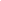 Spring. Song, from Act V, Scene 2 of Love’s Labors Lost by William Shakespeare (1598)When daisies pied, and violets blue,
  And lady-smocks all silver-white,
And cuckoo-buds of yellow hue
  Do paint the meadows with delight,
The cuckoo then, on every tree,
Mocks married men, for thus sings he:
      “Cuckoo!
Cuckoo, cuckoo!” O word of fear,
Unpleasing to a married ear.

When shepherds pipe on oaten straws,
  And merry larks are ploughmen’s clocks,
When turtles tread, and rooks, and daws,
  And maidens bleach their summer smocks,
The cuckoo then, on every tree,
Mocks married men, for thus sings he:
      “Cuckoo!
Cuckoo, cuckoo!” O word of fear,
Unpleasing to a married ear.